MPC Committee Meeting Minutes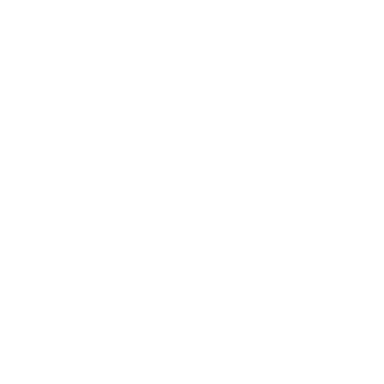 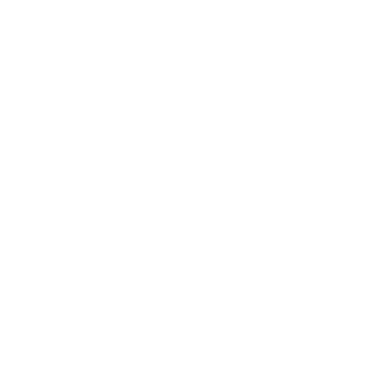 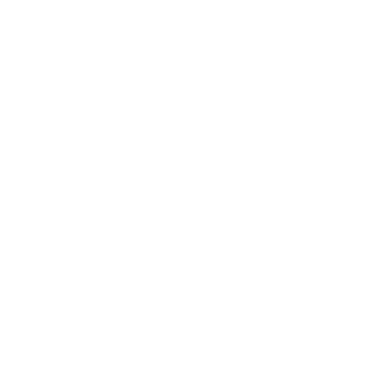 November 12th 2020Meeting Opened: 7:24Welcome and apologiesPresent: Gemma Burger, Rachel Green, Cheryl Nell, Keirra Middleton, Anna Hamilton,Apologies: Shane Toll, Di Toll, Belinda Ryder, Tanya Holliman, Sarah Petersen, Nick Green.Disclosure of conflicts of interest - nilREPORTS AND MATTERS FOR DECISIONPRESIDENTS REPORTCongratulation to Tanya and Geoff Holliman on the birth of their baby girl Bella Rose. Last Rally was a success for the Combined Training. We all survived the storm. Dr. Christian Rowan has been re- elected. Gemma to send correspondence to congratulate. The Mackie consultants will sponsor an end of year Perpetual Fancy Dress trophy and three prizes. The embroidery company who is producing the new club caps is interested in a sponsorship sign for the clubs gateway. We have discussed with them that they could have 12 months of signage in lieu of the cap embroidery. Committee agreed to this arrangement but also to find out if current sponsors of gate signage wish to continue in 2021.  Christmas Drinks for committee on Friday 20th NovemberMEMBERSHIP SECRETARY REPORTNo New Memberships this monthKeirra to call Peter De Bouse re membership to be offered to his wife in thanks for allowing club to use his property for the Hack Day. Those who have not paid levy for 2020 and 2019 will not be approved for membership in 2021 until they have paid the levy. Need to write email to be sent out . TREASURERS REPORTThe grant for the mower has come through. We will chase up outstanding invoices for sponsorship. Actions: Nick to cc James Robinson in emails invoicing sponsorship for gate signage in the next year.. GRANTS REPORT
1.  Active Restart Infrastructure Recovery Fund (State Government) -  I understand the mower funds in the amount of $17,498 have been deposited into our bank account.  We need to finalise this grant by 31 March 2021 and therefore the Committee needs to take steps to progress the purchase of the mower.  Di Toll obtained 2 quotes for a mower (Hustler X-One 60inch) and I submitted these quotes with the grant application.  We have been awarded grant funds on the basis of the lowest quote being $17,498.  The quotes are attached for consideration by the Committee as follows:(1) Kenmore Mower & Power Equipment - $17,498 including GST; and(2) Mobile Ride-On Repairs - $18,499 including GST.2.  Lord Mayor’s Community Fund (BCC)- $1,200 - Hack Day signage upgrade. I’ve sent the tax invoice to the BCC for acquittal. COMMUNICATIONS REPORTHave had some new member enquiry wishing to come watch on our final rally. EVENTS COORDINATION REPORTNo new eventsCHIEF INSTRUCTORS REPORTEnd of year awards have been orderedFancy dress parade at 9am start. Judges Nicky Greenaway and Di MackieMusical ride in normal polo uniform Games for little ones 6 Bar. – join in at height you wish to start and can do no more than 5 rounds. Preliminary instructors assessment mid- Late January – anyone who is interested to attend the South Port ClinicGROUNDS AND MAINTENANCE REPORTGrounds need to be mown before muster. Rachel will put a call out on the FB post. CANTEEN COORDINATORS REPORTLast Muster Christmas Lunch Di will step down from her role as canteen coordinator. Di has said she plans to help out with major events and offer support for canteen coordinatorPut call out for Canteen Coordinator for someone who can coordinate 2 families every rally to be rostered onto the canteen. The canteen coordinator is also responsible for ordering stock. Sign on sheet for families for roster. Uniform Report: No new informationClose of Meeting – 20:30